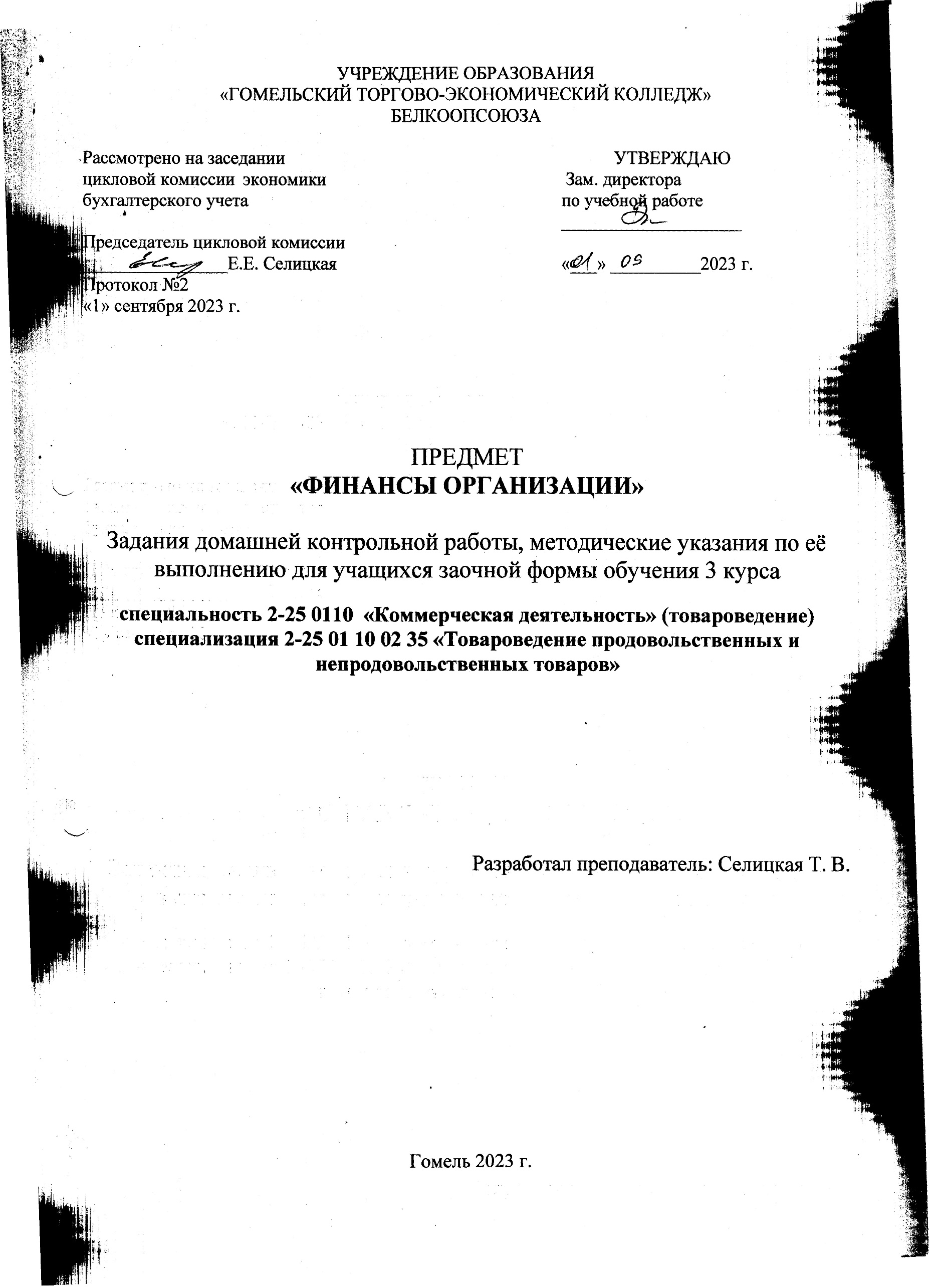 СодержаниеПояснительная записка.Тематический план дисциплины.Методические рекомендации по выполнению домашней контрольной работы.Таблица вариантов контрольной работы.Перечень теоретических вопросов для выполнения контрольной работы. Перечень практических заданий для выполнения контрольной работы.Методические рекомендации по выполнению практических заданий контрольной работы.Список литературы. ПОЯСНИТЕЛЬНАЯ ЗАПИСКАДомашняя контрольная работа по предмету «Финансы организации» разработана в соответствии с рабочей программой, утвержденной Приказом директора колледжа от 23.06.2023 г. №231-О.Программа предмета «Финансы организации» предусматривает изучение сущности и функций финансов организаций, организацию финансовой работы в организациях, инвестиционной деятельности организаций, организацию финансов краткосрочных активов, денежные расходы и доходы организации, прибыль и рентабельность организаций, вопросы финансового планирование и финансового контроля в организацияхИзучение данной дисциплины позволяет сформировать знания и умения, необходимые квалифицированному специалисту. Предмет «Финансы организации» тесно связана с такими предметами, как «Бухгалтерский учет», «Экономика организации» и др.В результате изучения учебной дисциплины учащиеся должны знать на уровне представления:содержание, цели и задачи учебной дисциплины, ее значение и связь с другими экономическими учебными дисциплинами;связь с практикой финансовых расчетов, взаимосвязь финансов организаций с различными экономическими категориями в процессе стоимостного распределения;место и роль финансов организаций в системе экономических отношений организации и государства;систему финансовых отношений, охватываемых организациями;
 знать на уровне понимания: 
      сущность и назначение финансов организаций; содержание финансовой деятельности организаций; основные понятия финансового механизма и направления финансовой политики организации;основные функции финансов организаций;содержание и задачи финансовой службы организации, ее состав иструктуру;основы инвестиционной деятельности организации; порядок планирования капитальных вложений в организации; порядок планирования (нормирования) краткосрочных активов; классификацию денежных затрат организации и порядок их планирования, учета и контроля;порядок планирования и распределения выручки от реализации продукции, прибыли от реализации продукции и других доходов;виды, содержание, значение и задачи финансового планирования в организации;понятие финансового состояния организаций, показатели, характеризующие финансовое состояние организаций, методику их расчета; виды и формы кредитов, принципы банковского кредитования, условия получения и порядок погашения кредита, порядок оценки кредитоспособности кредитополучателя;особенности страхования имущества организаций;
 уметь:рассчитывать источники финансирования основных средств и потребность в заемных финансовых ресурсах;составлять плановые калькуляции и сметы затрат; осуществлять расчеты планового размера выручки и прибыли; рассчитывать показатели рентабельности;составлять балансы доходов и расходов, платежных календарей и других текущих и оперативных финансовых планов.Домашняя контрольная работа для учащихся заочной формы обучения содержит программу курса предмета, общие рекомендации по оформлению контрольной работы, таблица выбора варианта контрольной работы, в которой приведены номера заданий для выполнения учащимся в зависимости от шифра его личного дела, задания для домашней контрольной работы, литература. методические рекомендации по выполнению заданий (краткие теоретические сведения, примеры выполнения заданий), список литературы.ТЕМАТИЧЕСКИЙ ПЛАН
ПРЕДМЕТА «ФИНАНСЫ ОРГАНИЗАЦИИ»Методические указания по выполнению контрольной работыВ соответствии с учебным планом по предмету «Финансы организации» учащиеся заочного отделения 3 курса  по специальности  2-25 0110  «Коммерческая деятельность» (товароведение) специализация 2-25 01 10 02 35 «Товароведение продовольственных и непродовольственных товаров»
выполняют одну письменную контрольную работу.Контрольная работа выполняется в срок, установленный графиком учебного процесса.Выбор варианта контрольной работы  Контрольная работа составлена в 100 вариантах и состоит из двух вопросов и задачи. Вариант определяется по таблице в зависимости от двух последних цифр номера личного дела учащегося (шифра). В таблице по вертикали размещены цифры от 0 до 9, соответствующие предпоследней цифре номера личного дела учащегося, а по горизонтали также цифры от 0 до 9 соответствующие последней цифре личного дела учащегося.Пересечение горизонтальной и вертикальной линий определяет клетку с номерами вопросов и задачи.Например: шифр учащегося Т-3-053-14, число 14 означает год зачисления в колледж, 053- № личного дела, где две последние цифры 053 - вариант работы. Пересечение 5 строки по вертикали и 3 столбца по горизонтали определяет клетку с номерами 8, 33, 43. Контрольная работа, которая выполнена по другому  варианту, возвращается без проверки и должна быть выполнена по соответствующему варианту.Требования к оформлению контрольной работы   Контрольная работа выполняется в ученической тетради, страницы в которой нумеруются. В тетради должны быть поля шириной 4- для замечаний преподавателя. Для рецензии в конце тетради необходимо оставить 2-3 листа. На обложке тетради должен быть наклеен бланк, который выдается в колледже. Работа должна быть выполнена аккуратно, разборчивым подчерком. Сокращение слов не допускается, кроме общепринятых сокращений. Выполнению работы должно предшествовать внимательное изучение материала по дисциплине. Ответ на вопрос дается после приведения его точной формулировки. Объем ответа 5-6 страниц. Ответ должен быть полным по существу, но кратким по содержанию. Дословное переписывание материала из учебника или другой литературы не допускается. Условие задачи должно быть переписано. Затем приводится решение задачи. Решение задачи сопровождается подробными расчетами, пояснениями и выводами.. В конце приводится перечень использованной литературы в таком порядке, как он рекомендован, ставится дата выполнения работы и подпись учащегося.Контрольная работа может быть выполнена в электронном варианте. Набор текста осуществляется с использованием текстового редактора Microsoft Word версии 6,0 и выше.  При этом рекомендуется текст печатать на одной стороне листа через полтора интервала (шрифт 14 пунктов). Устанавливаются следующие размеры полей: верхнего и нижнего ., левого – ., правого – . Листы нумеруются арабскими цифрами, номер ставится вверху на полях. Объём ответов 2-3 листа. Для рецензии оставляется 1-2 листа.    Работа оценивается преподавателем «зачтено» или «не зачтено». Оценка «не зачтено» ставится если:– вариант работы не соответствует шифру учащегося;– не раскрыт теоретический вопрос, или он дан не по существу вопроса;– изложение теоретического вопроса носит фрагментальный характер;–имеются существенные ошибки в решении заданий (неверные расчёты, не дооформлен документ,  не оформлены таблицы, нет выводов и др.)– выполнено менее 50% работы.Во всех остальных случаях ставится «зачтено». Если работа не зачтена, то она должна быть выполнена повторно с учетом рекомендаций преподавателя и направлена на проверку вместе с первоначально выполненной работой. Перед экзаменом проверенная работа в обязательном порядке представляется преподавателю. Учащийся, получивший контрольную работу после проверки, внимательно знакомится с рецензией и с учётом замечаний преподавателя дорабатывает отдельный вопрос, вносит коррективы в ход решения заданий. Если домашняя контрольная работа оформлена небрежно, написана неразборчивым подчерком или выполнена по неправильному варианту, то она возвращается учащемуся для повторного написания.ВАРИАНТЫ КОНТРОЛЬНОЙ РАБОТЫВОПРОСЫ КОНТРОЛЬНОЙ РАБОТЫФинансы организаций как элемент товарно-денежных отношений, их сущность и формы проявления. Назначение и роль финансов организаций. Взаимосвязь финансов организаций с различными экономическими категориями в процессе стоимостного распределения. Система финансовых отношений, охватываемых организациями, и финансовые потоки. Финансовый механизм и его составные части. Финансовая политика. Финансовые рычаги. Финансовые категории. Финансовые нормативы, лимиты и показатели. Финансовое законодательство. Принципы организации финансов. Функции финансов организаций, их содержание. Финансовые ресурсы и капитал организации. Источники их финансирования. Структура капитала организаций.Понятие управления финансами. Организация финансовой работы и важнейшие задачи финансовой службы организации. Организация, структура и функции финансового отдела (службы) в организации. Взаимосвязь финансового отдела (службы) с другими службами управления организацией. Финансовый менеджмент. Бюджетирование и контроллинг как современные виды финансовой работы в организации.Характеристика инвестиционной деятельности организации. Объекты и субъекты инвестиционной деятельности, виды и формы инвестиций; Инвестиции в основной капитал. Источники финансирования инвестиций. Ценные бумаги как особая форма инвестиций. Нематериальные активы. Капитальные вложения, их сущность, содержание и структура. Планирование финансирования капитальных вложений. Источники финансирования капитальных вложений. Амортизационные отчисления как один из важнейших источников финансирования. Страхование имущества организации.Краткосрочные активы организаций, их группировка, характеристика. Источники финансирования краткосрочных активов, их пополнения. Методы определения потребности в краткосрочных активах. Определение совокупного норматива краткосрочных активов. Эффективность использования краткосрочных активов. Показатели оборачиваемости.Денежные расходы организации, их классификация и источники финансирования. Расходы по текущей, инвестиционной и финансовой деятельности. Состав затрат, включаемых в себестоимость продукции, их группировка по элементам и статьям затрат. Затраты организации, относимые к отдельным элементам затрат. Планирование затрат на производство и реализацию продукции. Прогнозирование себестоимости продукции. Методы регулирования себестоимости продукции. Порядок составления сметы затрат на производство и реализацию продукции.Финансовый контроль в организации за себестоимостью продукции.Денежные доходы  организаций. Доходы по текущей, инвестиционной и финансовой деятельности. Выручка от реализации продукции - главный источник собственных финансовых ресурсов организаций. Факторы, оказывающие влияние на размер выручки.Взаимосвязь выручки и цен.Планирование выручки от реализации товаров (продукции, работ, услуг). Состав и порядок распределения выручки.Сущность денежных накоплений организации, формы денежных накоплений. Прибыль - основной источник денежных накоплений в организации. Состав прибыли организации. Планирование прибыли. Методы планирования прибыли от реализации продукции.Порядок распределения прибыли. Понятие и виды рентабельности. Методика расчета показателей рентабельности. Значение и задачи финансового планирования в организации. Виды финансовых планов. Принципы и методы финансового планирования. Содержание перспективных и годовых финансовых планов. Оперативные финансовые планы организаций. Финансовый раздел бизнес-плана и расчеты к нему. Необходимость и содержание финансового контроля. Организация финансового контроля, его виды, формы и методы. Финансовое состояние организаций, понятие, важность оценки. Показатели, характеризующие финансовое состояние организаций, методика их расчета. Классификация финансовой устойчивости. Экономическая несостоятельность и банкротство. Критерии оценки неплатежеспособности и банкротства субъектов хозяйствования. Необходимость и сущность имущественного страхования. Объекты страхования имущества. Классификация имущественного страхования. Порядок заключения и прекращения договоров страхования. Организация кредитных отношений. Виды и формы кредитов. Принципы банковского кредитования. Условия получения и порядок погашения кредита. Оценка кредитоспособности кредитополучателя. Кредитный договор – основа взаимоотношений организации и банка.ЗАДАЧИ КОНТРОЛЬНОЙ РАБОТЫЗадача 41Составить плановую калькуляцию и определить плановую себестоимость изделия исходя из данных нижеприведенной таблицы.Задача 42Составить плановую калькуляцию на изделие по нижеследующим данным. Определите общую сумму затрат на производство и реализацию изделий.Норма расхода материалов - .Цена материала за  – 2,5 руб.Возвратные отходы - 9%.Покупные полуфабрикаты – 1,4 руб.Оплата труда работников – 11,3 руб.Отчисления на социальные нужды – 34,6%.Общепроизводственные расходы - 3 руб..Производственная себестоимость - ?Коммерческие расходы по смете - 420 руб.Реализация -490 шт. изделийЗадача 43Составьте смету затрат на производство и реализацию продукции на основе следующих данных:Смета затрат на производство и реализацию продукцииЗадача 44Определите выручку от реализации продукции промышленной организации на планируемый период методом прямого счета на основании следующих данных (таблица 1):Задача 45Определить выручку от реализации продукции в отпускных ценах на планируемый год расчетным методом исходя из нижеприведенных данных ( руб.).Стоимость товарной продукции, выпущенной в IV квартале отчетного года, в отпускных ценах - 17 150.Стоимость товарной продукции, выпущенной в IV квартале отчетного года, по производственной себестоимости - 16 500.Выпуск товарной продукции в IV квартале планируемого года в отпускных ценах - 18 640.Выпуск товарной продукции в IV квартале планируемого года по производственной себестоимости — 17 200.Производственная себестоимость входных остатков готовой продукции в планируемом году1700.Производственная себестоимость выходных остатков готовой продукции в планируемом году - 1640.         Стоимость товарной продукции в отпускных ценах в планируемом году - 236 000.Задача 46На основании данных, приведенных в таблице 1, рассчитайте плановый размер выручки методом прямого счета:Ставка НДС – 20%Задача 47Рассчитайте по торговой организации ОАО «Алеся» сумму прибыли до налогообложения, сумму налога на прибыль и сумму чистой прибыли за отчетный год на основании следующих данных:										        руб.Прибыль от реализации товаров (текущая деятельность) -950,8	                            Прибыль от прочих доходов по текущей деятельности -46,6			Убыток от инвестиционной деятельности - 9,7				Прибыль от финансовой деятельности - 7,3Задача 48Распределите прибыль организации на основании следующих данных:Прибыль от текущей деятельности – 9564 руб.Прибыль от инвестиционной и финансовой деятельности – 578,64 руб.Ставка налога на прибыль – 20%.Сумма чистой прибыли – ?По данным бухгалтерского учета в конце года сумма нераспределенной прибыли составила – 16987,55 руб.Нераспределенная прибыль будет использована на следующие цели:Выплата дивидендов акционерам – 2364,1 руб.Формирование резервного капитала – 587 руб.Пополнение уставного капитала до необходимой суммы чистых активов – 1230,68 руб.Оставшаяся часть прибыли капитализируется.Задача 49Распределите прибыль организации на основании следующих данных:Прибыль от текущей деятельности – 8560 руб.Убыток от инвестиционной и финансовой деятельности – 234,12 руб.Ставка налога на прибыль – 20%.Сумма чистой прибыли – ?По данным бухгалтерского учета в конце года сумма нераспределенной прибыли составила – 1456,23 руб.Нераспределенная прибыль будет использована на следующие цели:Выплата дивидендов акционерам – 3212,55 руб.Формирование резервного капитала – 602 руб.Пополнение уставного капитала до необходимой суммы чистых активов – 960,36 руб.Оставшаяся часть прибыли капитализируется.Задача 50Рассчитайте и проанализируйте показатели рентабельности по организации на основании следующих данных:Задача 51Определите размер прибыли промышленной организации на плановый год методом прямого счета. Решение оформите в таблице.Таблица 1 - Расчет прибыли на планируемый год методом прямого счета17Задача 52Организация приобрела копировально-множительный аппарат стоимостью 3 600  руб. Срок полезного использования - 5 лет. Рассчитайте сумму амортизации на каждый год полезного использования объекта основных средств прямым методом суммы чисел лет.Задача 53	Организация приобрела копировально-множительный аппарат стоимостью 3 500  руб.Срок полезного использования - 5 лет. Коэффициент ускорения амортизации - 1,5. Рассчитайте сумму амортизации на каждый год полезного использования объекта основных средств методом уменьшаемого остатка.Задача 54Определите годовую и месячную норму амортизации, сумму амортизации по приобретенному объекту линейным способом, исходя из следующих данных: амортизируемая стоимость -3 260 р., срок полезного использования - 7 лет. Расчет осуществите с применением нормы амортизации и с применением суммы амортизации.Задача 55Рассчитайте и проанализируйте показатели эффективности использования основных средств организации. Решение оформите в виде таблице, сделайте выводы.Таблица 1. - Данные о финансово-хозяйственной деятельности организацииЗадача 56Определите по торговой организации среднегодовую стоимость основных средств, коэффициент фондоотдачи, фондоемкости и фондорентабельности на основании следующих данных:основные средства на начало года - 450 000 руб;введено в эксплуатацию в марте - 3 200 руб.;выбыло основных средств в мае - 950. руб.;выручка от реализации - 250 700 руб;прибыль за отчетный период - 5 40 руб.Задача 57Рассчитайте норму и норматив краткосрочных активов по материалам методом прямого счета, используя следующие данные:Производственная программа IV квартала планируемого года составляет 27% годовой.На разгрузку и складирование поступивших материалов требуется 3 дня. Средний интервал поставки:материал А - 28 дней;материал В - 44 дня.Задача 58Рассчитайте норму и норматив краткосрочных активов в целом по нормируемым краткосрочным активам (совокупный норматив) исходя из нижеприведенных данных:выпуск товарной продукции в отчетном году по себестоимости — 450 600 руб.;фактические остатки нормируемых краткосрочных активов в отчетном году составили: на 01.01. - 26 500 руб.; на 01.04. - 30 600 руб.; на 01.07. - 32 870 руб.; на 01. 10. -33 700 руб.; на 01. 01. - 31 500 руб.;в планируемом году по расчетам организации выпуск товарной продукции по производственной себестоимости - 750 900 руб.Задача 59Определите норматив краткосрочных активов в целом по организации на планируемый год методом коэффициентов на основании нижеприведенных данных:норматив краткосрочных активов в целом по организации за отчетный год составил -- 90 500 руб. в том числе по элементам первой группы - 70 000 руб.;рост объема производства (в сопоставимых ценах) запланирован в размере 15 %;предлагаемое изменение цен на материальные ресурсы - 8 %; ускорение оборачиваемости - 3%.По второй группе норматив краткосрочных активов принимается в расчет на уровне отчетного года (без изменений).Задача 60Рассчитайте и проанализируйте показатели эффективности использования краткосрочных активов организации. Решение оформите в виде таблице, сделайте выводы.Таблица 1. - Данные о финансово-хозяйственной деятельности организацииМЕТОДИЧЕСКИЕ РЕКОМЕНДАНИИ ПО РЕШЕНИЮ ЗАДАЧ КОНТРОЛЬНОЙ РАБОТЫЗадача 41, 43.Задача 42.Для решения задачи необходимо:Определяем потребность в материалах (норма расхода материала * цена материала);Определяем величину возвратных отходов (п. 1 * 9 %);Определяем сумму отчислений на социальные нужды ( затраты на оплату труда работников * 34,6%);Определяем производственную себестоимость (сумма всех затрат на выпуск продукции);Определяем полную себестоимость (производственная себестоимость + коммерческие расходы)Определяем себестоимость товарной продукции (полная себестоимость * объем реализации).Задача 44.Таблица 1 - Прямой расчет выручки от реализации продукцииЗадача 45.Для решения задач необходимо:Определяем коэффициент пересчета остатков на начало планового периода (выпуск продукции в IV квартале в отпускных ценах в отчетном году / выпуск продукции в IV квартале по производственной себестоимости в отчетном году);Определяем коэффициент пересчета остатков на конец планового периода (выпуск продукции в IV квартале в отпускных ценах в плановом году / выпуск продукции в IV квартале по производственной себестоимости в плановом году);Определяем сумму входных остатков в отпускных ценах (производственная себестоимость входных остатков * коэффициент пересчета остатков на начало планового периода);Определяем сумму выходных остатков в отпускных ценах (производственная себестоимость выходных остатков * коэффициент пересчета остатков на конец планового периода);Определяем сумму выручки от реализации в планируемом году (сумма входных остатков + планируемый выпуск товарной продукции - сумма выходных остатков).Задача 46.Для решения задачи необходимо:1 .Определить объем реализации продукции в натуральном выражении (остатки продукции на начало планового года + объем выпуска продукции - остатки продукции на конец периода).Определить себестоимость реализуемой продукции в планируемом году (объем реализации продукции в натуральном выражении * себестоимость единицы продукции);Определить сумму прибыли в общем объеме реализации (себестоимость реализуемой продукции в планируемом году * плановый уровень рентабельности продукции / 100);Определить сумму НДС ((себестоимость реализуемой продукции + сумма прибыли в общем объеме реализации) * ставка НДС / 100).Определить выручку от реализации продукции в планируемом году (себестоимость реализуемой продукции + сумма прибыли + сумма НДС).Задачи 47.Для решения задачи необходимо рассчитать:Прибыль до налогообложения: прибыль по текущей деятельности + прибыль (- убыток) от инвестиционной и финансовой деятельности.Налог на прибыль: Прибыль до налогообложения х 20 %        100 %Сумму чистой прибыли: прибыль до налогообложения – налог на прибыльЗадачи 48,49.Для решения задач необходимо рассчитать:Сумму прибыли до налогообложения: прибыль по текущей деятельности ± прибыль (убыток) по инвестиционной и финансовой деятельности.Сумму налога на прибыль:Прибыль до налогообложения х ставка налога на прибыль                      100%Сумму чистой прибыли: прибыль до налогообложения – налог на прибыль.Сумму капитализируемой прибыли: нераспределенная прибыль – выплата дивидендов – пополнение резервного и уставного капиталов.Задача 50.Для решения задачи необходимо воспользоваться следующими формуламиРентабельность продукции (Рт) отражает соотношение прибыли от ее реализации
(Пр) и текущих затрат на производство и реализацию продукции, выступающих в форме полной себестоимости (С). Исчисляется по формулеРт = Пр : С х 100Рентабельность производства (Рпр) определяется по всему его объему и отражает отдачу авансированных в него средств. Исчисляется как процентное отношение прибыли к сумме долгосрочного (Кд) и краткосрочного (Кк) капитала. Определяется по формулеРпр=П х100:(Кд + Кк)Рентабельность продаж (Рр) определяет процентное соотношение прибыли от реализации и выручки (В) от реализации продукции (работ, услуг) в ценах без косвенных налогов. Определяется по формулеРр = Пр : В х 100.Задача 51.Таблица 1 - Расчет прибыли на планируемый год методом прямого счетаЗадачи 52.Для решения задач необходимо воспользоваться следующими формулами:А год = АС х На / 100,где АС - амортизируемая стоимость;На - годовая норма амортизацииНа = ЧОЛ / СЧЛ х 100%, где ЧОЛ - число лет, остающихся до конца срока службы объекта;СЧЛ - сумма чисел лет срока службы объекта.Срок полезного использования рассчитывается по формуле:СЧЛ = СПИ х(СПИ+1)/ 2,где СПИ - срок полезного использования.Пример. Организация приобрела копировально-множительный аппарат стоимостью 724 000 р. Срок полезного использования 4 года. Определить годовую сумму амортизационных отчислений в течение всего срока полезного использования прямым методом суммы чисел лет.СЧЛ = 4 * (4+1)/2 = 10 лет 	                                                                                                        Сумма амортизации:1 -й год: На = СПИ / СЧЛ * 100%= 4/10 * 100 = 40%А год = 724 000 * 40% = 289 000 р.й	год: На = (СПИ -1)/СЧЛ* 100% = (4-1)/10* 100 = 30%А год = 724 000 * 30/100 = 217 200 р.й	год: На = (СПИ-2)* 100% = (4-2)/10* 100 = 20%А год = 724 000 * 20/100 = 144 800 р.й	год: На = СПИ - 3/СЧЛ* 100 = (4-3) /10* 100 = 10%А год = 724 000 * 10 / 100 =72400 р.Задачи 53.Для решения задач необходимо воспользоваться следующими формулами:А 1 -й год = АС х На / 100;А 2-й год = (АС - А 1 -й год) х На / 100;А 3-й год = (АС - А 1 -й год - А 2-й год) х На / 100;А 4-й год = (АС - А 1 -й год - А 2-й год - А 3-й год) х На / 100А n-й год = АС - А 1 -й год - А 2-й год - ... - А n-1 годНа = 1/СПИ х 100% х к,где к - коэффициент ускорения (от 1 до 2,5)п - количество периодов начисления амортизации (по годам)Пример. Организация приобрела копировально-множительный аппарат стоимостью 742  руб. Срок полезного использования 4 года. Коэффициент ускорения для данного объекта принимается равным 2. Определить годовую сумму амортизационных отчислений в течение всего срока полезного использования.На = 100/4*2 = 50%А 1-й год = 742  * 50% = 371  р.А 2-й год = (742  - 371) * 50% = 185  р.А 3-й год = (742  -371  -185) * 50% = 92,75 р.А 4-й год = 742 -371 - 185  -92,75 = 92,75 р.Задачи 54.Для решения задач необходимо воспользоваться следующими формулами:Амес. = АСхНа/100х 12, где АС - амортизируемая стоимость;На - годовая норма амортизации;12 - количество месяцев в году.Годовая норма амортизации рассчитывается по формуле:На = 1/СПИ х 100 %, где СПИ - срок полезного использования.Пример. Линейный способ с применением нормы амортизацииОрганизация приобрела объект основных средств стоимостью 1260  р. со сроком полезного использования в течение 5 лет. Определить месячную сумму амортизационных отчислений: На = 100%/5 = 20%;А мес. = 1260  x 20/ 100 х 12 = 210 р.Пример. Линейный способ с применением суммы амортизацииОрганизация приобрела объект основных средств стоимостью 1260  р. со сроком полезного использования в течение 5 лет. Определить месячную сумму амортизационных отчислений:А год. = 1260  / 5 = 252  р.А мес. = 252  / 12 = 21  р.Задача 55, 56. При решении задач следует использовать следующие формулы:Важнейший экономический показатель — фондоотдача (ФО) выражающая объем продукции (товарооборота) в расчете на единицу основных фондов, использованных для его производства.ФО = В/ОФ,где ФО - фондоотдача, В - выручка от реализации, ОФ - среднегодовая стоимость основных фондов.Фондоемкость (ФЕ) — отношение стоимости фондов к стоимости произведенной продукции или товарообороту. Фондоемкость показывает стоимость основных фондов, использованных при выпуске единицы продукции, на рубль произведенной продукции или товарооборота. Фондоемкость — величина обратная фондоотдаче.ФЕ = ОФ/ВРентабельность основных фондов (РФ) (фондорентабельность) — размер прибыли, приходящейся на рубль основных фондов.РФ = П/ОФ* 100, где П - сумма прибылиСреднегодовая стоимость основных фондов определяется по формуле:      ОФ = ОФнач. + ОФввод х М/12 – ОФ выб. Х (12-М)/12,       где ОФнач. – первоначальная (восстановительная) стоимость основных фондов на начало периода;ОФввод. - стоимость вводимых основных фондов за отчетный период;ОФвыб. - стоимость выбывших основных фондов за отчетный период;М — месяцы эксплуатации.Задача 57.Для решения задачи необходимо:Определить норму краткосрочных активов (Нд) по основным материалам (в днях). Для этого необходимо воспользоваться следующей формулой:Нд = П + Р + Т + 0,5И + С где, П - время транспортного запаса (разница между временем движения груза и временем документооборота);Р - подготовительный запас (время на приемку, разгрузку и складирование);Т - технологический запас (время на сушку, разогрев);5 И - текущий (складской) запас (равен половине среднего интервала между поставками);С - страховой (гарантийный) запас (равен половине текущего запаса)Определить годовой расход материалов (количество материалов в тоннах * цена материала);Определить квартальный расход материалов (годовой расход * процент производственной программы IV квартала);Определить однодневный расход материалов (квартальный расход / 90);Определить норматив краткосрочных активов по основным материалам (Н) по формуле:Н = Нд * Ор,где Нд - норма запасов в днях;Ор - однодневный расход основных материалов Задача 58.Порядок расчета норматива при использовании экономико-аналитического метода следующий:рассчитываем фактический средний остаток нормируемых краткосрочных активов (по средней хронологической);рассчитываем однодневный выпуск продукции в отчетном году (годовой выпуск товарной продукции в отчетном году/ 360);определяем норму запаса в днях, сложившуюся в отчетном году (отношение фактического среднего остатка краткосрочных активов на однодневный выпуск товарной продукции);определяем однодневный выпуск товарной продукции в плановом году (годовой выпуск товарной продукции в плановом году / 360);определяем норматив краткосрочных активов (норма в днях * однодневный выпуск товарной продукции плановом году).Задача 59.Норматив краткосрочных активов по первой группе элементов определяется путем корректировки норматива отчетного года на темпы изменения объема производства и цен на покупные материалы и полуфабрикаты, а также на планируемое ускорение оборачиваемости краткосрочных активов.При расчете норматива краткосрочных активов второй группы может учитываться предполагаемый индекс инфляции, а может по решению приниматься в расчет без изменений, т.е. на уровне отчетного года.Пример решения задачи.Определите норматив краткосрочных активов в целом по организации на планируемый год методом коэффициентов на основании нижеприведенных данных:норматив краткосрочных активов в целом по организации за отчетный год составил - 1000 р.. в том числе по элементам первой группы -- 800 . р.;рост объема производства (в сопоставимых ценах) запланирован в размере 13 %;предлагаемое изменение цен на материальные ресурсы - 7 %; ускорение оборачиваемости2%.По второй группе норматив краткосрочных активов принимается в расчет на уровне отчетного года (без изменений).Решениеопределяем норматив краткосрочных активов по первой группе в плановом году:800 * (100+ 13)/ 100 * (100 + 7)/ 100 * (100-2)/ 100 = 947,9 (р.)        2)определяем норматив краткосрочных активов по второй группе в отчетном году (в плановом году изменения   норматива краткосрочных активов по второй группе не предусматривается):1000 - 800 = 200 (р.)         3)определяем совокупный норматив краткосрочных активов в плановом году:947,9 + 200 = 1147,9 (р.)Задачи 60.Эффективность использования оборотных средств характеризуют следующие взаимосвязанные показатели оборачиваемости:Оборачиваемость краткосрочных активов в днях (Од) показывает продолжительность 1 оборота и устанавливает в течение какого времени оборотный капитал находится в одной и той же форме (денежной или товарной). Длительность 1 оборота рассчитывается по формуле: Од = Аср. * Д / В, где А ср. - средний остаток краткосрочных активов; Д - число дней в периоде; В - выручка от реализации.Оборачиваемость краткосрочных активов в разах (Ко) характеризует число оборотов краткосрочных активов, которые они совершают, проходя все стадии кругооборота средств за анализируемый период и рассчитывается по формуле: Ко = В / Аср.Высокий коэффициент оборачиваемости означает эффективное использование ресурсов. Постоянное или нарастающее значение коэффициента оборачиваемости свидетельствует о стабильной работе организации и характеризует эффективное использование средств.СПИСОК РЕКОМЕНДУЕМОЙ ЛИТЕРАТУРЫ:Научные изданияИнформационно-аналитические материалы№ 
п/пНаименование темы1.Сущность и функции финансов организаций2.Финансовая работа в организациях3.Инвестиционная деятельность организации4.Организация финансов краткосрочных активов5.Денежные расходы организации6.Денежные доходы организаций7.Прибыль и рентабельность организаций8.Финансовое планирование и финансовый контроль ворганизациях9.Финансовое состояние организаций10.Страхование имущества организаций11.Взаимоотношения организаций с банкамипред-последняя цифра шифрапоследняя цифра шифрапоследняя цифра шифрапоследняя цифра шифрапоследняя цифра шифрапоследняя цифра шифрапоследняя цифра шифрапоследняя цифра шифрапоследняя цифра шифрапоследняя цифра шифрапоследняя цифра шифра01234567890123456789102122232425262728293041424344454647484950111121314151617181920313233343536373839405152535455565758596022019181716151413121121222324252627282930504948474645444342413109876543214039383736353433323151525354555657585960411121314151617  18192021222324252627282930605958575655545352515109876543   2   1313233343536373839405049484746454443424161112131415161789102526272829302122232441424344454647484950720191817161514131211313335373932363438405152535455565758596081098765432123242526272829303132504948474645444342419111215161920171813142221403938373635343360595857565554535251ПоказателиСумма, р.1. Сырье и материалы7402. Покупные комплектующие изделия4803. Возвратные отходы (вычитаются)10%4. Топливо и энергия на технологические цели1705. Оплата труда работников12806. Отчисления на социальные нужды34%7. Расходы на освоение и подготовку производства808. Общепроизводственные (цеховые) расходы6809. Общехозяйственные (общезаводские) расходы47010. Прочие производственные расходы7511. Производственная себестоимость?12. Коммерческие расходы20%13. Полная себестоимость?№Статьи затратСумма (руб.)1.Сырье и основные материалы            8 3009 5002.Вспомогательные материалы9 5003.Топливо6 0004.Энергия7 3005.Итого материальных затрат?6.Амортизация основных средств и нематериальных активов10 5007.Оплата труда работников77 0008.Отчисления на социальные нужды27 7309.Прочие расходы8 60010.Итого затрат на производство (цеховая себестоимость)?11.Прирост (+) или уменьшение (-) незавершенного производства+248012.Производственная себестоимость?13.Коммерческие расходы12 00014.Полная себестоимость?НаименованиеизделийОстатки на начало года, шт.План выпуска, шт.Остатки на конец, шт.Объем реализации, шт.Стоимость в отпускных ценахСтоимость в отпускных ценахНаименованиеизделийОстатки на начало года, шт.План выпуска, шт.Остатки на конец, шт.Объем реализации, шт.единицыпродукции,руб.всего объема продукции,. руб.А120008500017500650Б8500770008900345В173009500016400263Итого-----НаименованиепродукцииОстатки продукции на начало планового года, шт.План выпуска продукции, шт.Остатки продукции на конец планового года, шт.Плановый уровень рентабельности продукции. %Себестоимость единицы продукции, руб.А36563203226.2253ПоказателиПрошлый годОтчетный годОтклонение1. Выручка от реализации продукции, руб.тыс. р. млн.р.65 42479 8162.Себестоимость реализованной продукции, руб.56 53570 2053. Сумма основного и оборотного капитала, руб.750 300842 4503. Прибыль от реализации продукции, руб.5156474. Общая прибыль,  руб.5306855. Рентабельность продаж, %6. Рентабельность продукции, %7. Рентабельность производства, %ПоказателиПлан, руб.1. Остатки готовой продукции на складе на начало года: 1.1. по производственной себестоимости4501.2. в отпускных ценах7002. Выпуск товарной продукции:2.1. по полной себестоимости89002.2. в отпускных ценах115003. Остатки готовой продукции на складе на конец года: 3.1. по производственной себестоимости2903.2. в отпускных ценах4604. Реализация продукции:по полной себестоимостив отпускных ценах5. НДС (20%)6. Прибыль от реализацииПоказателиПредыдущийгодОтчетный годОтклонение1. Среднегодовая стоимость основных фондов, руб.23000245692. Объем реализованной продукции, руб.85630970123.Фондоотдача4. ФондоемкостьМатериалыКоличество, т.Цена, руб.Материал А14035Материал В65015МатериалыВремя пробега груза, дниВремя пробега и обработки платежных документов, дниМатериал А63Материал В42ПоказателиПредыдущий годОтчетный годОтклонение1. Среднегодовые остатки краткосрочных активов,  руб.49820544102. Объем реализованной продукции,  руб.3990504405983. Количество дней в году360360-4. Оборачиваемость краткосрочных активов в разах5. Оборачиваемость краткосрочных активов в дняхПоказателиСумма, руб.1. Сырье и материалы2. Покупные комплектующие изделия3. Возвратные отходы (вычитаются)(стр. 1 +стр. 2)* 10/1004. Топливо и энергия на технологические цели5. Оплата труда работников6. Отчисления на социальные нуждыстр.5*34,6/1007. Расходы на освоение и подготовку производства8. Общепроизводственные (цеховые) расходы9. Общехозяйственные (общезаводские) расходы10. Прочие производственные расходы11. Производственная себестоимостьстр.1+стр.2 – стр.3 +стр.4 +стр,5 +стр.6+ стр.7 +стр,8 +стр.9 +стр. 10 12. Коммерческие расходыстр. 11*30/10013. Полная себестоимостьстр.11+стр.12НаименованиеизделийОстатки на начало года, шт.План выпуска, шт.Остатки на конец, шт.Объем реализации, шт.(гр. 2+гр.З- гр.4)Стоимость в отпускных ценахСтоимость в отпускных ценахНаименованиеизделийОстатки на начало года, шт.План выпуска, шт.Остатки на конец, шт.Объем реализации, шт.(гр. 2+гр.З- гр.4)единицы продукции,руб.всего объема продукции, руб. (гр. 5* гр.6)1234567АБВИтого-----ПоказателиПлан, р.1. Остатки готовой продукции на складе на начало года:по производственной себестоимостив отпускных ценах2. Выпуск товарной продукции:по полной себестоимостив отпускных ценах3. Остатки готовой продукции на складе на конец года:по производственной себестоимостив отпускных ценах4. Реализация продукции:по полной себестоимости (стр. 1.1+ стр. 2.1 - стр. 3.1)в отпускных ценах (стр. 1.2 + стр. 2.2 - стр. 3.2)5. НДС (20%) (стр. 4.2*20/120)6. Прибыль от реализации (стр. 4.2 - стр. 5 - стр. 4.1)№№п/пНазваниеАвторИздание, год издания1.Финансы организацийГоршков Н.Е.Минск:ИздательствоГревцова.20102.Финансы предприятийН.Е. Заяц [и др.]; под общ. Ред. Н.Е. Заяц, Т.И. ВасилевскийМинск : Вышэйшая школа 20083.Финансы и кредитЛ.Г. Колпина [и др.]; под общ. Ред. Л.Г. КолпинойМинск:Вышэйшая школа,20104.Финансы организаций (предприятий)Л.Г. Колпина [и др.]; под общ. Ред. Л.Г. КолпинойМинск:Вышейщая школа 20105.Финансы организацийВ.В. Поздняков [и др.]; под общ. Ред. В.В. ПоздняковаМинск: Рипо.2016№ п/пНаименованиеАвторИздательство, год издания6.Банковский кодекс Республики Беларусь: Закон Республики Беларусь № 441-З от 25 окт. 2000 г. (в ред. Закона от 12 июля 2023 г. № 282-З)7.Инструкция о банковском переводе: утв. Постановлением Правления Национального банка Респ. Беларусь от 29 марта 2001 г. № 66 (в редакции Постановления от 12 сент. 2022 г. №339)8.Инструкция по бухгалтерскому учету доходов и расходов: утв. Постановлением Министерства финансов Респ. Беларусь от 30 сент. . №102 (в ред. Постановления от 22 дек. . №74)9.Инструкции о порядках ведения кассовых операций и расчетов наличными денежными средствами: утв. Постановлением Правления Нац. банка Респ. Беларусь от 19 марта . №117 (в ред. постановления от 9 дек. 2021 г. №373)10.Инструкция о порядке начисления амортизации основных средств и нематериальных активов Постановление М-ва экономики, М-ва финансов, М-ва строительства и архитектуры Респ. Беларусь от 27 фев. ., № 37/18/441/29 (в ред. Постановления от 25 нояб. 2022 г. №16/53/97)11.Официальный сайт министерства Финансов Республики Беларусь12.Национальный правовой интернет портал Республики Беларусь